Publicado en Madrid el 25/06/2018 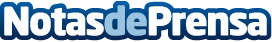 Glocally incorpora un nuevo modelo de formación digital con The ValleyLa agencia de medios desarrolla con The Valley una nueva metodología formativa que permite unir, en una sola clase, a toda la red de oficinas distribuida en diferentes áreas geográficasDatos de contacto:AutorNota de prensa publicada en: https://www.notasdeprensa.es/glocally-incorpora-un-nuevo-modelo-de Categorias: Nacional Emprendedores E-Commerce Recursos humanos Oficinas http://www.notasdeprensa.es